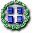  ΕΛΛΗΝΙΚΗ ΔΗΜΟΚΡΑΤΙΑ                                            Δ. Δοξάτου                   16/5/2022                                      ΝΟΜΟΣ ΔΡΑΜΑΣ                                                             Αριθμ. Πρωτ.: 798 ΔΗΜΟΣ ΔΟΞΑΤΟΥ Ν.Π.Δ.Δ. ΔΗΜΟΥ ΔΟΞΑΤΟΥ  ΤΜΗΜΑ ΤΡΙΤΗΣ ΗΛΙΚΙΑΣ ΚΑΙ ΕΥΠΑΘΩΝ ΚΟΙΝΩΝΙΚΩΝ ΟΜΑΔΩΝ                                                                                                                                                                                                                                                             Ταχ.  Δ/νση: Κύργια Ταχ. Κώδικας : 66032                                                                       Πληροφορίες: Σβερκίδης Θεόδωρος                                        Προς: τον Ιατρικό Σύλλογο Δράμας                                                      Τηλέφωνο:2521072072                                                                            Τηλεομοιοτυπία: 2521072089                                                                                 Ηλεκτρ. Ταχυδρομείο: kapi@doxato.gr Θέμα : «Πρόσκληση για υποβολή προσφοράς Γενικού Ιατρού προς το   Ν.Π.Δ.Δ. Δήμου Δοξάτου»Σας διαβιβάζουμε το υπ΄αρ. πρωτ. 790/16-5-2022 έγγραφο του ΝΠΔΔ Δ. Δοξάτου με θέμα: «Πρόσκληση για την υποβολή προσφοράς προς το Ν.Π.Δ.Δ. Δήμου Δοξάτου» που αφορά στην δωδεκάμηνη σύμβαση ενός Γενικού Ιατρού με το ΝΠΔΔ Δ. Δοξάτου για τις ανάγκες του τμήματος Τρίτης Ηλικίας και Ευπαθών Κοινωνικών Ομάδων. Συνημμένα επισυνάπτονται:Πρόσκληση για την υποβολή προσφοράς προς το Ν.Π.Δ.Δ. Δήμου ΔοξάτουΈντυπο υποβολής προσφοράςΤεχνική Περιγραφή  έργου  ιατρού  στα  Κ.Α.Π.Η και  ΕΝΔΕΙΚΤΙΚΟΣ ΠΡΟΫΠΟΛΟΓΙΣΜΟΣΥπεύθυνη δήλωσηΠαρακαλείσθε όπως προβείτε στην ανάρτηση των ανωτέρω στην ιστοσελίδα του Συλλόγου σας, προς ενημέρωση των ενδιαφερομένων ιατρών.Ο ΠροϊστάμενοςΣβερκίδης Θεόδωρος